RICHMOND RECREATIONLEAF PUPPETSSUPPLIES:-GLUE -FAUX LEAVES-GOOGLY EYES OR USE A MARKER FOR EYES-POPSICLE STICKS-PAINT & BRUSH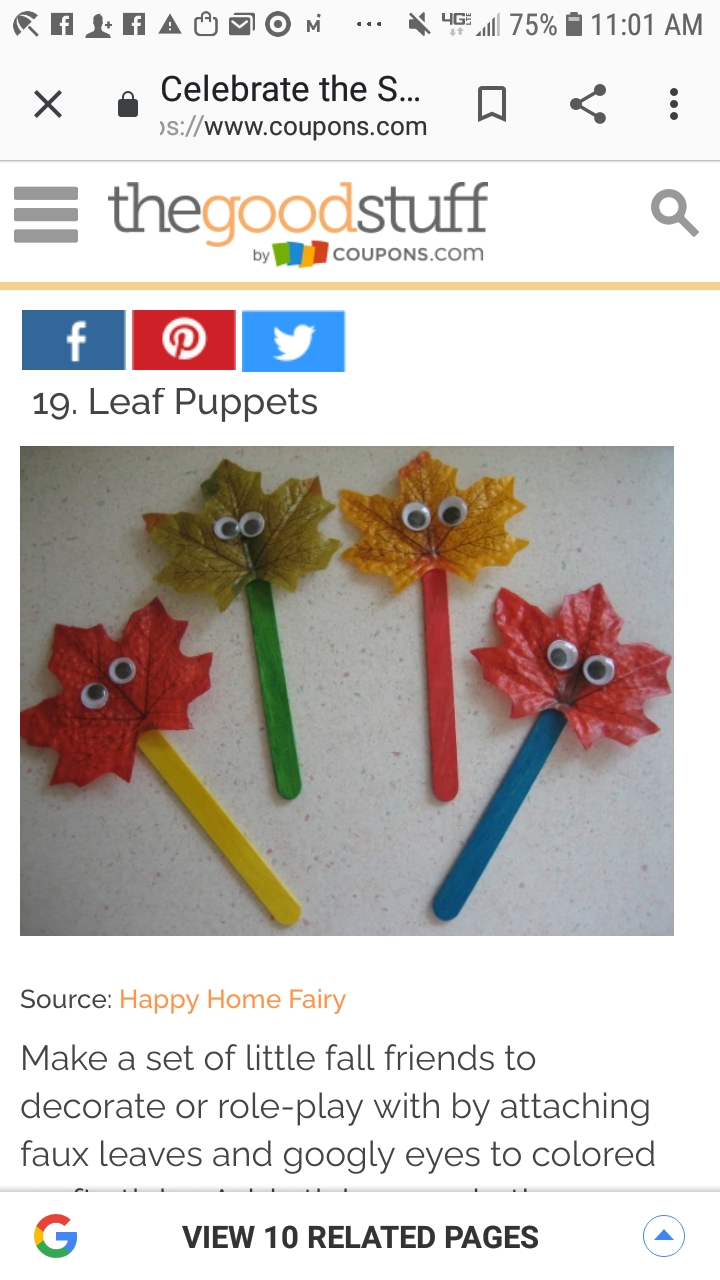 